              Odbor Uh. Hradiště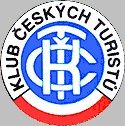 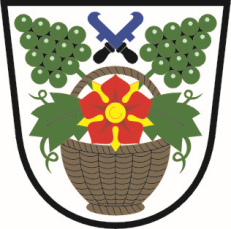 PropoziceSKALKY ZDEŇKA SEDLÁČKA(vzpomínkový pochod)Cílová skupina: turisté a přátelé turistiky.Termín konání: každoročně třetí sobota říjnováStart: obec Košíky, 9.00 hod; odjezd autobusu z UH 8.20 h.Cíl: obec Košíky, odjezd autobusu 16.50 hod. Trasa: Obecnice, Paseky, po žtz přes Skalky k odpočívadlu u sv.Huberta, skála Miláčka, Zuzančina studánka, Budačina, Mariánská studánka, Záskalí a přes Sypčiny k občerstvení na Obecnici.Trasa celkem: 15 km.Odměna: zážitek, Pamětní list …Zvou pořadatelé.   Náš partner: obec Košíky